СПОРТСМЕНЫ-ИНСТРУКТОРЫ МБУ СШОРСПОРТСМЕНЫ-ИНСТРУКТОРЫ МБУ СШОР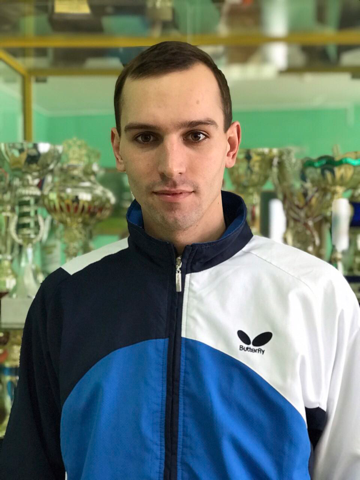 Шаталкин Максим Викторович, Мастер спорта России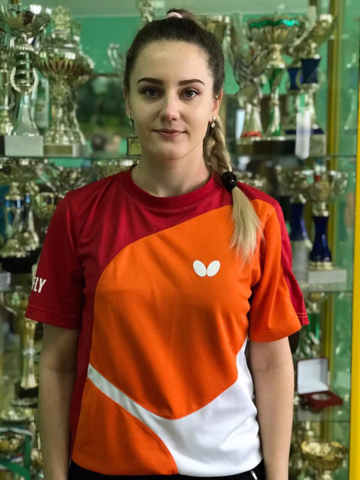 Бачина Анастасия Сергеевна, Мастер спорта России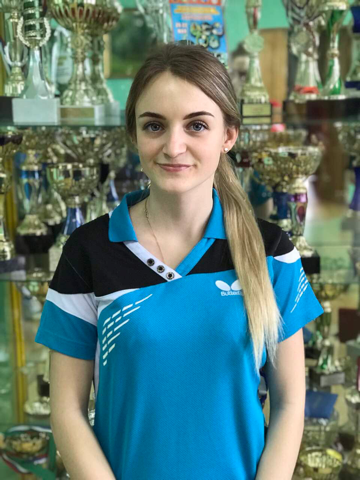 Соклакова Любовь Николаевна, Мастер спорта России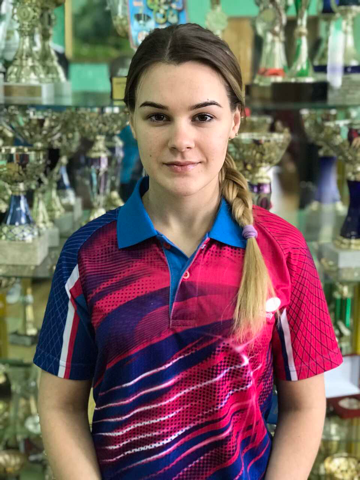 Соплякова  Марина Александровна, Мастер спорта России